Творить – значит выражать то, что есть в тебе. Анри МатиссВведениеВоспитание - целеустремленное, систематическое управление процессом формирования личности в целом или отдельных ее качеств в соответствии с потребностями общества (Н. Е. Ковалев);Процесс воспитания – это процесс развития личности, включающий в себя как целенаправленное воздействие извне, так и самовоспитание личности.Воспитательный процесс имеет ряд особенностей. Сущность воспитания можно обнаружить там, где формирование личности имеет управляемый, контролируемый характер, где люди руководствуются сознательными намерениями, действуют не стихийно, а по заранее намеченному плану в соответствии с поставленными задачами. Воспитательная система – упорядоченная совокупность, закономерно связанных компонентов воспитательного процесса, образующих целостность (Маркина Л.Н).Я вижу настоящего классного  руководителя как  мудрого  воспитателя, который умеет видеть в каждом своем воспитаннике личность неповторимую, уникальную; который глубоко изучает каждого учащегося на основе педагогической диагностики, содействует саморазвитию личности,  социализации в обществе, способствует формированию детского коллектива, базируясь на личностно-ориентированном подходе, формирует навыки  здорового образа жизни.Классный руководитель проектирует воспитательную систему класса вместе с детьми с учетом их интересов, способностей, пожеланий, взаимодействует с родителями, учитывает  условия среды, организует социально значимую творческую деятельность.Основные принципы деятельности классного руководителяГуманистическая направленность: в центре внимания классного руководителя – личность каждого воспитанника, принимая за наивысшую ценность (личностно-ориентированный подход к воспитанию)Принцип коллегиальность: участие в организации воспитательного процесса самих воспитанников, их родителей, педагогов, работающих в классе.Принцип системности: взаимодействие всех участников воспитательного процесса в системе.Принцип целосообразности и природосообразности: выбор конкретных форм деятельности с учётом возрастных и индивидуальных особенностей воспитанников, ценностных и целевых ориентаций, уровня развития коллектива.Характеристика школы.Муниципальное бюджетное общеобразовательное учреждение «Подпорожская СОШ №8» находится в районном центре, что позволяет решать заявленные мною задачи воспитания.Целью воспитательной работы школы  является формирование первоначальных представлений о базовых национальных российских ценностях (начальная школа) и их сознательного принятия (основная, средняя школа),  а также стремления к творческому и инициативному воплощению их в социальной практике, создание  условий для выстраивания системы воспитания в школе на основе гуманизации и личностно-ориентированного подхода в обучении и воспитании школьников.Приоритетными направлениями работы школы являются:Совершенствование системы работы школы, направленное на сохранение и укрепление здоровья учащихся, привитие навыков здорового образа жизни;Системный подход к решению проблемы педагогического сопровождения семьи в вопросах воспитания детей;Усиление межличностной направленности образования;Расширение социально-психологического обеспечения учебно-воспитательного процесса.Задачи школы:Создание системы социально – педагогической, психологической, правовой защиты детей и подростков; Совершенствование системы воспитательной работы в классных коллективах;Совершенствование оздоровительной работы с учащимися и привитие навыков здорового образа жизни, развитие коммуникативных навыков и формирование методов бесконфликтного общения;Формирование у детей гражданско-патриотического сознания;Развитие инновационных форм профилактической работы с семьями и детьми, находящимся в трудной жизненной ситуации; Усиление работы с учащимися по активизации ученического самоуправления.Программа «Растим патриотов России»В государственной программе «Патриотическое воспитание граждан Российской Федерации на 2006 – 2010 года», патриотическое воспитание определяется как систематическая и целенаправленная деятельность органов государственной власти и организаций по формированию у граждан высокого патриотического сознания, чувства верности своему Отечеству, готовности к выполнению гражданского долга и конституционных обязанностей по защите интересов Родины. В Концепции модернизации российского образования определены важнейшие задачи воспитания:«формирование у школьников гражданской ответственности и правового самосознания, духовности и культуры, инициативности, самостоятельности, толерантности, способности к успешной социализации в обществе».Программа воспитания школьников на I ступени обучения «Растим патриотов России» была разработана в соответствии с Конвенцией о правах ребенка,  Концепцией модернизации российского образования,  государственной программой "Патриотическое воспитание граждан Российской Федерации», письмом Министерства образования РФ от 02 апреля 2002 г. №13-51-28/13 "О повышении воспитательного потенциала образовательного процесса в общеобразовательном учреждении", письмом Министерства образования РФ от 15 января 2003 г. №13-51-08/13 "О гражданском образовании учащихся общеобразовательных учреждений Российской Федерации", Национальной образовательной инициативой   «Наша новая школа»; Уставом школы, программой развития школы,  Образовательной программой школы.Воспитание гражданина и патриота начинается с верной дружбы и чувства товарищества. Это не пустые слова, педагоги и родители должны растить чувство патриотизма, как нежный, едва распустившийся цветок, лелеять его и укреплять. Близкие и простые примеры, доступность и образность формы изложения, привитие чувства уважения к старшим: отцу и матери, дедушке и бабушке, простым, незнакомым людям, помогут в воспитании патриотизма. Ведь каждый человек – личность, и сердечная теплота и понимание друг друга также помогают любить свою Родину.Патриот – это человек, преданный и любящий свою отчизну, свой народ; человек, умеющий реагировать на изменения в обществе, защищать своё человеческое право.Понятие «патриотизм» предлагает освоение ребенком обязанностей по отношению к семье, коллективу, к родному краю, Отечеству, Родине.Важно воспитать не стороннего наблюдателя, а действительно гражданина своей Родины.С педагогической точки зрения патриот – личность, обладающая единством духовно-нравственного и правового долга.Главное в программе «Растим патриотов России» - системный подход к созданию условий для патриотического воспитания учащегося, самоактуализации.Цель программы «Растим патриотов России»:Совершенствование духовно-патриотического развития учащихся, формирование модели гражданина - патриота.Задачи:уважение к членам семьи, воспитание семьянина;стимуляция позитивного учебного мотива;укрепление здоровья;формирование чувства верности своему Отечеству;готовность к выполнению гражданского долга и конституционных обязанностей по защите Родины;включение ребёнка в мир культуры;формирование исторического сознания и музейной культуры;воспитывать чувство прекрасного;формирование эстетического вкуса;создание собственных форм здоровой жизнедеятельности.Ожидаемые результаты реализации программыМодель выпускника начальной школы: Выпускник  бережёт покой членов семьи, готов помочь старшим в работе по дому, умеет держать данное слово, заботится о семье. Выпускник любит  и гордится своей Родиной. Выпускник имеет высокую учебную мотивацию.  Выпускник имеет  представление о том, что настоящий мужчина обладает смелостью, решимостью, умом, благородством, умением прощать. Выпускник  верен  гражданскому долгу и готов к защите Отечества.Выпускник имеет представление о назначении музеев; Выпускник выделяет документальные свидетельства прошлого, может мысленно реконструировать жизнь и быт, образ мыслей, привычки давно ушедших поколений. Выпускник ведёт здоровый образ жизни, использует  физкультурные паузы в качестве активного отдыха. Выпускник рационально проводить свой досуг. Выпускник умеет сопереживать, сочувствовать.Воспитательный процесс возможен при реализации целого комплекса следующих принципов: безоговорочное принятие ребенка, устойчиво положительное отношение к нему;проявление уважения к личности и поддержание чувства собственного достоинства в каждом;осознание и признание права личности быть не похожей на других;предоставление права на свободный выбор;оценка не личности ребенка, а его деятельности, поступков;владение способностью "чувствовать" каждого конкретного ребенка, умение смотреть на проблему его глазами, с его позиций;учет индивидуально-психологических и личностных особенностей ребенка Технологии воспитания:1. Педагогические технологии – это сложные системы приёмов и методик, объединенных приоритетными общеобразовательными целями, концептуально взаимосвязанными между собой задачами и содержанием, формами и методами организации учебно-воспитательного процесса, где каждая позиция накладывает отпечаток на все другие, что и создает в итоге определенную совокупность условий для развития учащихся.Педагогический процесс на основе педагогических технологий должен гарантировать достижение поставленных целей. Овладение педагогическими технологиями, умение самостоятельно разрабатывать конкретные воспитательные и образовательные технологии позволяет педагогу наилучшим образом осуществлять профессиональную деятельность, быстрее стать мастером своего дела.2.Воспитательные технологии – это система научно обоснованных приемов и методик, способствующих установлению таких отношений между субъектами процесса, при которых в непосредственном контакте достигается поставленная цель – приобщение  воспитуемых к общечеловеческим культурным ценностям.Воспитательные технологии включают следующие системообразующие компоненты:Диагностирование Целеполагание Проектирование Конструирование Организационно – деятельностный компонент Контрольно – управленческий компонент Содержательный компонент  наряду с правильно поставленной диагностичной целью и определяет успешность и характер воспитательной технологии. От них зависит, будет ли воспитательная технология информативной или развивающей, традиционной или личностно – ориентированной, продуктивной или малоэффективной. В основном эффективность воспитательной технологии зависит от того, насколько концептуально увязаны между собой цели и содержание деятельности. Содержанием воспитательных технологий являются:Научно обоснованные социализированные требования Передача социального опыта Постановка цели и анализ сложившейся ситуации Социализированная оценка ученика Организация творческого дела Создание ситуации успеха 3. Технологии организации и проведения группового воспитательного дела (по Н.Е.Щурковой). Общая воспитательная цель любого группового дела – формирование относительно устойчивых  отношений человека к себе, окружающим, природе, вещам.Педагогика сотрудничества может быть рассмотрена как образовательная, так и воспитательная технология. Педагогику сотрудничества надо рассматривать как особого типа «проникающую» технологию, так как её идеи вошли почти во все современные педагогические технологии. Целевыми ориентациями данной технологии являются: Переход от педагогики требований к педагогике отношений  Гуманно – личностный подход к ребёнку Единство обучения и воспитания4. Гуманно – личностная технология Ш.А.Амоношвили.Целевыми ориентациями гуманно – личностной технологии Ш.А.Амонашвили являются: способствование становлению, развитию и воспитанию в ребенке  благородного человека путем раскрытия его личностных качеств;  развитие и становление познавательных сил ребенка;  идеал воспитания – самовоспитание; 5. Технология КТД И.П.Иванова (коллективные творческие дела) – это эффективный метод воспитания и развития учащегося, основанный на позитивной деятельности, активности, коллективном авторстве и положительных эмоциях.Постулаты КТД:- коллективное творчество;- единое дело и добровольное участие в нём;- свобода выбора форм деятельности;- содружество взрослых и детей;- развитие коллектива под влиянием творчески одарённых лидеров.Виды коллективных творческих дел:1. Трудовые КТД (пример: «Уборка территории»)2. Интеллектуальные КТД (пример: ««Этика и психология отношений»»)3. Художественные КТД (пример: История Русского портрета. Мастера-портретисты4. Спортивные КТД (пример: «Весёлые старты»)5. Экологические КТД (пример: «Планета Земля – её судьба в твоих руках») 6. Технология гуманного коллективного воспитания В.А. Сухомлинского.Идеи и принципы:в воспитании нет главного и второстепенного; воспитание – это, прежде всего, человековедение; эстетическое, эмоциональное начало в воспитании: внимание к природе красота родного языка, эмоциональная сфера духовной жизни и общения детей, чувство удивления; принцип единства: обучения и воспитания, научности и доступности, наглядности и абстрактности, строгости и доброты, различных методов; культ Родины, культ труда, культ матери, культ книги, культ природы; приоритетные ценности: совесть, добро, справедливость. Использование педагогических технологий позволяет наполнить воспитательный процесс конкретным содержанием, а ценностно–ориентированные педагогические идеи обогащают профессиональное сознание воспитателя.Самоуправление в классеРеализация концепции достигается через развитие детского самоуправления. В целях развития детского самоуправления используются технологии сюжетно-ролевой игры, стимулирующей детей к творчеству, отвечающие возрастным особенностям младших школьников. Цели и задачи:раскрытие интересов, творческих способностей в интеллектуально-познавательной, гражданско-патриотической, спортивно-оздоровительной, художественно-эстетической деятельности;воспитание уважения к своей школе, родному краю, к его истории;воспитание высоких нравственных качеств и духовной культуры.Принципы:добровольное вступление в объединения и активное участие в её делах;самодеятельность детских коллективов в сочетании с педагогическим руководством;учёт возрастных и индивидуальных особенностей;интерес, игра в школьной жизни.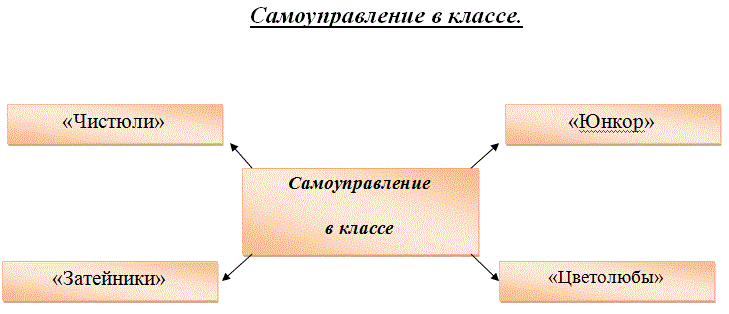 Система работы с родителями.Работа с родителями обучающихся проводится на основании Закона «Об образовании», Типового положения об образовательном учреждении, Устава школы, федеральных, региональных и школьных нормативно-правовых документов.Задачи и функции:1. Направление семейного воспитания на всестороннее развитие детей.2. Оказание помощи родителям в определении методов и приёмов воспитания детей.3. Укрепление авторитета родителей в семье.4. Оказание помощи родителям в руководстве учебной работой в домашних условиях.5. Повышения роли ответственности родителей за воспитание детей.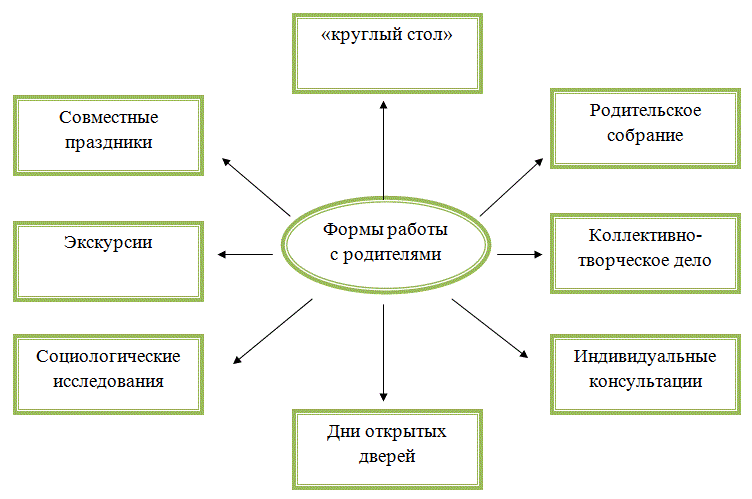 Программа «Растим патриотов России» включает в себя 4 направления:«Я и семья» «Моё отечество и я»«Культура и мы»«Культура здоровья»«Я И СЕМЬЯ»Задачи:уважение к членам семьи, воспитание семьянина;формирование целостной личности;формирование у детей ролевых отношений: сын, дочь, муж, жена.В результате у учащихся:будет сформировано представление о том, что настоящий сын бережёт покой членов семьи, готов помочь старшим в работе по дому, умеет держать данное слово, заботится о своей семье;будет сформировано представление о том, что настоящий мужчина обладает смелостью, решимостью, умом, благородством, умением прощать.«МОЁ ОТЕЧЕСТВО И Я» Задачи:формирование чувства верности своему Отечеству;готовность к выполнению гражданского долга и конституционных обязанностей по защите Родины.формирование (развитие) коммуникативных функций;Итог:«Настоящий патриот» любит и гордится своей Родиной;изучает её духовное, историко-культурное наследие;верен гражданскому долгу и готов к защите Отечества.будет сформирована роль хозяина школы, поддерживающего обстановку добра.«КУЛЬТУРА И МЫ» Задачи:включение ребёнка в мир культуры;формирование исторического сознания и музейной культуры;воспитать чувство прекрасного;формирование эстетические вкусы.В результате учащиеся получают:представление о назначении и целях музеев;знакомятся с музеями разных профилей;учатся выделять документальные свидетельства прошлого, мысленно реконструировать жизнь и быт, образ мыслей, привычки давно ушедших поколений.«КУЛЬТУРА ЗДОРОВЬЯ» Задачи:помочь детям понять жизненный приоритет здоровья;обучить здоровому и безопасному поведению в различных ситуациях;побуждение школьников к самопознанию и самосовершенствованию;создание собственных форм здоровой жизнедеятельности.В результате учащиеся:будут знать цену своему здоровью;будет сформировано умение безопасно вести себя в различных ситуациях.Мероприятия по реализации программы «Растим патриотов России»:«Я И СЕМЬЯ»2. «МОЁ ОТЕЧЕСТВО И Я»3. «КУЛЬТУРА И МЫ»4. «КУЛЬТУРА ЗДОРОВЬЯ»Взаимодействие со школьным сообществомБольшое значение для учащихся имеет взаимодействие со всеми компонентами школьной воспитательной системы  и  в целом с коллективом школы, которое дает возможность учащимся адаптироваться и интегрироваться в школьное сообщество.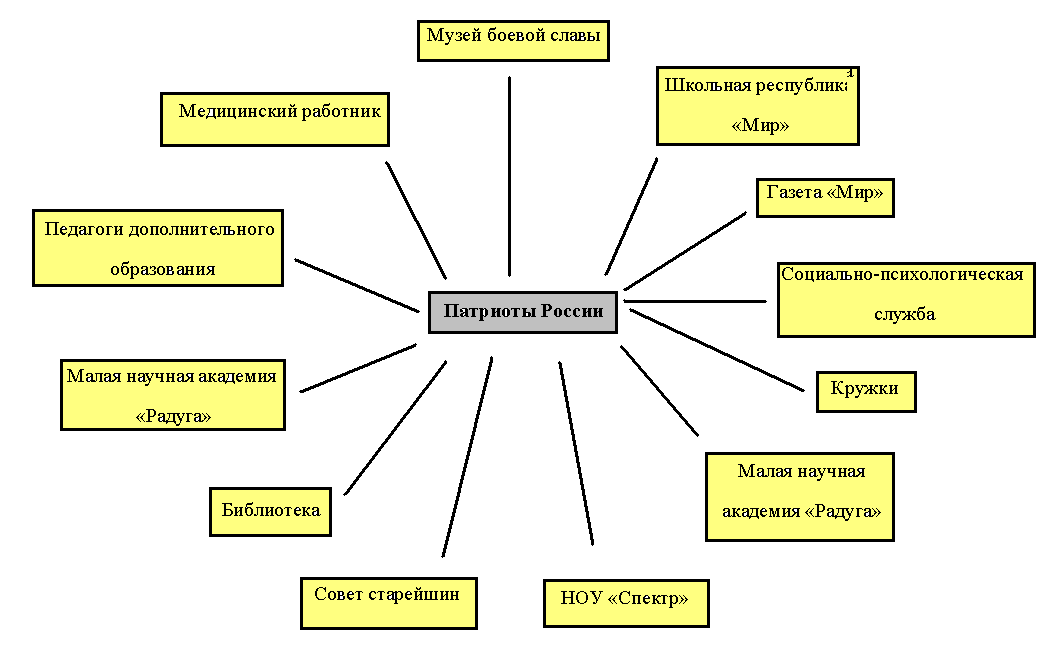 Взаимодействие с социумом Для жизнедеятельности объединения важное значение имеет связь с внешней средой, т.к. взаимодействие с родителями, руководителями и членами секций, кружков, ветеранами войны и труда и другими взрослыми, обогащает жизнь учащихся. 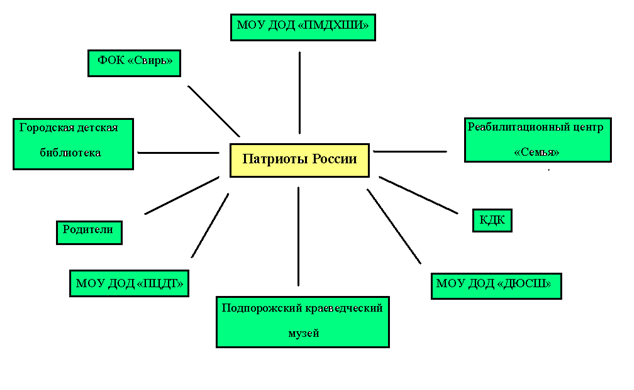 Для организации взаимодействия с социумом используется личностно-ориентированный подход, учитывающий психологические и индивидуальные особенности школьника, а также социально-психологические и профессиональные особенности педагога.Диагностика воспитанности – это оценочная процедура, направленная на прояснение ситуации, выявление истинного уровня воспитанности. Данные оценочного уровня сопоставляются с исходными характеристиками воспитанности, разница между ними определяет эффективность воспитательного процесса.Через диагностику классный руководитель устанавливает, как реализованы педагогические задачи, какие из них требуют дальнейшего решения.Диагностика имеет прямую связь с этапами управления развитием коллектива и личности. В соответствии с этим выявлено три типа диагностики в работе классного руководителя: начальная, корректирующая (текущая) и обобщающая (итоговая).Начальная диагностика связана с планированием и управлением классным коллективом. Текущая диагностика проводится в самом процессе организации деятельности ученических коллективов, ориентирует педагога на изменения, которые происходят в учениках и коллективе.В системе прогнозирования результатов воспитательной работы проводится обобщающая диагностика в конце учебного года. Она даёт основные данные для коррекции педагогического воздействия в течение следующего учебного года.Уровень воспитанности учащихся я изучала, основываясь на авторскую концепцию М.И. Шиловой. В классе 25 учеников.Карта показателей уровня воспитанности учащихся Психологом школы систематически проводится мониторинг уровня развития учебной мотивации, диагностировалось  отношение к одноклассникам и отношение к учителю.Уровень развития учебной мотивацииОтношение к учителюДиагностика нравственных приоритетов личностей (методика ранжирование)Для выявления уровня сформированности у младших школьников нравственных приоритетов проводился мониторинг.  Для 100% учащихся приоритетными стали понятие «дружба» и «честность».Относительно результатов второго класса видна динамика по понятиям: «бескорыстие» (на 35%), «толерантность» (на 30%), «патриотизм» (на 30%).Я изучала эффективность воспитательной системы, используя диагностику «Фотография класса». Обучающимся класса предлагалось выступить в роли фотографа и сделать снимок своего класса. Для этого каждый ученик класса получает лист бумаги, на котором он должен разместить всех учащихся и классного руководителя как групповой фотографии. Среди одноклассников он должен расположить своё фото  и фото классного руководителя. Я сделала выводы, что учащиеся моего класса имеют много друзей и ставят рядом с собой классного руководителя.Социометрия Целью социометрического исследования является изучение взаимоотношений учащихся в коллективе и определение лидеров в классе.Положительное отношение учащихся – 85%, нейтральное – 15%. Лидеров выявилось – 6, изгоев нет.Мониторинг «Родина в моей жизни»(методика незаконченные предложения)Данный итоговый мониторинг проводился во втором классе, в третьем и в четвёртом классе в марте 2013 года.РезультатыЗанятость учащихся в учреждениях дополнительного образования.      100 % учащихся класса заняты в дополнительном образовании. Из них: 
 Центр информационных технологий – 43%, 
Детская юношеская спортивная школа – 8%
Центр детского творчества – 34%
Физкультурно – оздоровительный комплекс «Свирь» - 0%
Подпорожская детская школа искусств – 9%
Шахматный кружок  (в МБОУ «ПСОШ №8») -6%Занятость во внеурочной деятельностиАктивность учащихся во внеурочной деятельности
Удовлетворённость родителей воспитательной системой (метод анкетирование)100% родителей удовлетворены программой «Растим патриотов России» и количеством мероприятий, проводимыми по данной программе. 98% родителей считают, что их ребёнок готов помочь старшим в работе по дому, умеют держать данное слово, заботятся о семье, 2%-считают, что нет. 95% считают, что их ребёнок знает символы родного государства, любят и гордятся своей Родиной, 5% - затрудняются ответить. 100% - удовлетворены воспитанием чувства прекрасного в школе и 100% считают, что в школе проводится достаточно спортивно-оздоровительных работ. Мониторинг качества знанийВоспитательная система имеет положительный эффект. По проведённому мониторингу видно, что успеваемость учащихся остаётся неизменной. Качество знаний учащихся растёт.Исследовательская деятельностьАктивность участия в олимпиадахПобедители олимпиадЗаключениеОценивая результаты своей деятельности, чётко осознаю огромное значение педагогической интуиции, культуры общего образовательного пространства школы, культуры школьного управления, здоровья микроклимата школьного коллектива.Вывод: классный руководитель, имеющий свою педагогическую концепцию как часть системы школьного образования, осознающий себя важным звеном творческого коллектива, может достичь запланированных результатов и получить истинное наслаждение от общения с детьми.Список использованной литературы:Байкова Л.А., Гребёнкина Л.К. Педагогическое мастерство и педагогические технологии. – М., 2000.Болотина Л.Р. Методика внеклассной работы в начальных классах. – М., 1978.Гуткина Л.Д. Планирование и организация воспитательной работы в школе. – М., 2003.Караковский В.А.Воспитание гражданина. – М.: Просвещение, 1996.Коротаева Е.В. Хочу, могу, умею! Обучение, погружённое в общение.- М., 1997.Комарова Т.С. Коллективное творчество детей. – М., 1998.Лысенко В.С. О программе патриотического воспитания в школе. Взгляд философа. – М., 2006.Макаренко А.С. О воспитании. – М., 1988.Народное искусство в воспитании детей / Под ред.Т.С. Комаровой.- М., 1997.Научно-практический журнал «Завуч начальной школы» №1, М., 2008Научно-практический журнал «Завуч начальной школы» №6, М., 2009Новик Р.Л. Специфика воспитательной системы. – М., .Питюков В.Ю. Основы педагогической технологии.  – М., 1997.Сазонова В.П. Организация воспитательной работы в классе. – М: Центр «Педагогический поиск», 2000Семенов Г.С. Организация воспитательной работы в школе. – М: Школьная пресса, 2002.Сергеева В.П. Классный руководитель в современной школе. – М., 2001.Созонов В.П. Организация воспитательной работы в классе. – М: Центр «Педагогический поиск», 2000г.Степанов П. Как создать воспитательную систему школы: возможные варианты. –М., 2006.Стрекозова З.М., Казеева О.С. Создание и развитие воспитательной среды. – М., 2007.20 Щуркова Н.Е. Классное руководство: теория, методика, технология. – М., 2001.Название мероприятияФорма проведения«Всегда будь опрятным, аккуратным и организованным»БеседаКодекс здоровья для всей семьиБеседа«Наша дружная семья»Беседа«Что значит быть хорошим сыном и дочерью?»Беседа«Я люблю папу»Рисунок«Посвящение в богатыри»Праздник «Традиции в моей семье»Беседа«8 Марта – праздник мамы!»Праздник«Загадки неба»Классный час«Наша дружная семья»Беседа, конкурс проектов«Госпожа Картошка»ПраздникМоё генеалогическое древоБеседа«Что значит быть хорошими детьми?»БеседаТрадиции в моей семьеКонкурс сочиненийМир фотографии «вера, надежда, любовь в российских семьях»Выставка фото«Я и мои одноклассники»Беседа Осенний праздник «Арбузник»ПраздникЭтика и психология отношенийБеседа«Наша дружная семья»Выставка рисунковВзаомоотношения и взаимоподдержкаКруглый стол«Папа, мама, я – вместе дружная семья»СоревнованияТрадиции в моей семьеБеседаНазвание мероприятияФорма проведенияГосударственная символикаКлассный час«Моя родная школа: музеи, библиотека…»Экскурсия«Весёлые старты»Соревнования«Правила школьной жизни»Беседа«Взаимопомощь и взаимная поддержка ребят нашего класса»Беседа«Классные обязанности»Беседа«Заповеди школы»Беседа«Заветы отцов»Беседа«Напутствия для девочек»БеседаПраздник осени (Посвящение в ученики)Праздник«День рождения школы»Беседа«Краски осени»Выставка«Прощай, первый класс, здравствуй лето!»Праздник«Неизведанная планета»Классный час«Салют победы»Рисунки, оформление газеты«Замечательные русские девочки»Беседа «Поговорим о Великой Победе»БеседаМузеи , связанные с историей древней и средневековой РусиБеседа«Поведение на природе»Практические занятияГосударственная символикаКлассный час«Классные обязанности»Беседа«Краски осени»Выставка«День рождения школы»Беседа«Взаимопомощь и взаимная поддержка ребят нашего класса»Беседа«Россия, Родина моя!»Конкурс рисунков«Сыны отечества. Защитники земли русской»ПраздникУроки мужества «Подвигу жить в веках»Классный час«Парк Победы…»Торжественный поход на аллею героев«Поговорим о Великой Победе»Беседа«Душа моя, Россия!»Классный час«Любить Россию, значит быть ей полезным»Классный час«Планета Земля – её судьба в твоих руках»Круглый столЭкскурсия к памятникам нашего городаЭкскурсияНазвание мероприятияФорма проведения«Подпорожье – наш родной город, мы – подпорожцы,        достопримечательности нашего района»БеседаМузей разных профилейБеседа«Этика и психология отношений»Классный час«Красота спасёт мир»БеседаЖивопись «История русского костюма»Беседа«В человеке должно быть всё прекрасно»Беседа«История Русского портрета»Беседа, рисунокВстреча с художникамиБеседа«Планета Земля – её судьба в твоих руках»Классный час(дискуссия)«В мире цветов»Выставка рисунков«Этика и психология отношений»Классный часМоё творчествоВыставка творческих работЖивопись «История русского костюма»Занятие по интересамВстреча с художниками, артистамиКлассный час«Красота спасёт мир»БеседаМастер-класс «Волшебная кисть»Рисунок«Загадки неба»Беседа«Наши руки не знаю скуки»ВыставкаКонкурс поделокВыставка«Планета Земля – её судьба в твоих руках»Беседа«В мире цветов»РисунокЭкскурсия по родному городуЭкскурсияИстория Русского портрета. Мастера-портретистыБеседаОкунёмся в Новогоднюю сказкуПраздникЛитературные музеи МосквыБеседаЭкскурсия в Александро-Свирский монастырь  ЭкскурсияНазвание мероприятияФорма проведения«Здоровье в порядке – спасибо зарядке»Комплекс утренней гимнастики«Части тела и их взаимодействие»Практическое занятие, выявление доминирующей руки«Что значит быть здоровым?»Беседа«Организм как единое целое»Практическое занятие. Правильное дыхание.«Гигиена питания»Беседа«Понятие добро и зло, отношение к вредным привычкам»Конкурс рисунковДень здоровья «Если хочешь быть здоров – закаляйся…»Выпуск газетыСпорт – это здоровьеВесёлые стартыНаша личная гигиенаПрактическое занятие с медицинским работкомПоказатели воспитанностиУровень воспитанностиУровень воспитанностиУровень воспитанностиПоказатели воспитанностивысокийсреднийНизкийСамопризнание себя как личности2032Управление самим собой1951Уважение чужого мнения2221Любознательность и вовлечённость в деятельность2311Эмоциональная устойчивость2221Желание действовать и совершать поступки2032Отношение к классному коллективу2122Предложения2 класс3 класс4 классПредложенияОтветы учащихсяОтветы учащихсяОтветы учащихсяМоя большая Родина…Россия (100%)Россия (100%)Россия (100%)Моя малая Родина…Подпорожье (80%)Россия (20%)Подпорожье (100%)Подпорожье (100%)Самыми трудными событиями моей Родины были…Война (80%)Война (100%)Война (100%)Мне бы хотелось, чтобы моя Родина была самой…Лучшей (50%)Красивой (50%)Красивой и чистой(99%)Безупречной  (1%)Спокойной (70%)Лучшей (100%)Когда я вырасту, я хочу…Защищать Родину (67%)Помогать Родине (10%)Защищать свою Родину (80%)Заботиться о Родине (20%)Защищать Родину (90%)Заботиться (10%)Я не хочу, чтобы моя Родина…Грязной (77%)Неправильной (7%)Была лживой (2%)Грязная (70%)Не красивой (28%)Опасной (10%)Грязной (90%)По отношению к Родине я испытываю…Любовь (55%)Радость (30%)Любовь (30%)Уважение (10%)Гордость (60%)Любовь(20%)Гордость(80%)Патриотом своей Родины можно назвать человека, который…Живёт в своей Родине (43%)Защищает её (29%)Защищает её (55%)Уважает (35%)Честно к ней относится (10%)Честен перед ней (20%)Защищает (80%)Я стремлюсь быть…Хорошим (56%)Патриотом (44%)Патриотом (100%)Патриотом (100%)Учебный годУчащиеся Проект2010-2011Тобияс Илья«Лес – наше богатство»2010-2011Васильева Карина«Зачем люди летают в космос»2010-2011Буланов Владимир«Вечная спутница Земли»2010-2011Александрова Валерия«Первые космонавты»2010-2011Гудзева Ирина«Звёзды»2011-2012Давыдова Анастасия«Новый год в Белорусии»2011-2012Васильева Карина«Новый год в Германии»2011-2012Фёдорова София«Верхне-Свирская ГЭС»2011-2012Тобияс ИльяЦентр отдыха и туризма «Верхние Мандроги»2012-2013Дворянкова Анастасия"Листая школьные страницы" посвящённой 50-летнему Юбилею школы2012-2013Александрова Валерия"Листая школьные страницы" посвящённой 50-летнему Юбилею школыУчебный годУчащийсяМесто в школе или районе«Русский медвежонок»«Русский медвежонок»«Русский медвежонок»2010-2011 уч.годСафронов Денис1 место в школе;3 место в районе2010-2011 уч.годБуланов Владимир2 место в школе4 место в районе2010-2011 уч.годГурицэ Иван3 место в школе«Кенгуру»«Кенгуру»«Кенгуру»2010-2011 уч. годКузнецов Кирилл1 место в школе2010-2011 уч. годБуланов Владимир2 место в школе2010-2011 уч. годГурицэ Иван3 место в школе«Русский медвежонок»«Русский медвежонок»«Русский медвежонок»2011-2012 уч. годГурицэ Иван1 место в школе2011-2012 уч. годМайорова Алевтина2 место в школе2011-2012 уч. годАлександрова Валерия3 место в школе«Русский медвежонок»«Русский медвежонок»«Русский медвежонок»2012-2013 уч.годГалкин Иван1 место в школе2012-2013 уч.годТобияс Илья3 место в школе«Кенгуру выпускникам»«Кенгуру выпускникам»«Кенгуру выпускникам»2012-2013 уч.годДворянкова Анастасия61 балл выше районного на 13,2 баллаОлимпиада по литературному чтениюОлимпиада по литературному чтениюОлимпиада по литературному чтению2012-2013 уч.годАлександрова Валерия3 место в школе2012-2013 уч.годДворянкова Анастасия3 место в школе«Кенгуру»«Кенгуру»«Кенгуру»2012-2013 уч.годТобияс Илья2 место в школе2012-2013 уч.годТрофимова Мария3 место в школе